                                                   T.C                                  KARS İL ÖZEL İDARESİ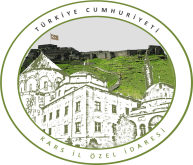                                   Ruhsat ve Denetim Müdürlüğü                I (A) GRUBU MADEN İŞLETME RUHSAT SAHİPLERİNİN DİKKATİNE             3213 sayılı Maden Kanunun 14. maddesi gereğince Kars İli sınırları içerisinde yer alan I (a) Grubu Maden İşletme Ruhsatlı sahaların 2017 yılı devlet hakkı ödemelerine esas olmak üzere asgari ocak başı satış fiyatı 35 TL/Ton ( KDV ve nakliye hariç) olarak belirlenmiştir. KDV ve nakliye hariç olmak üzere belirlenen satış fiyatlarının üzerinde fatura düzenleyen ruhsat sahiplerinden ise fatura ortalamaları üzerinden ocak başı satış fiyatı belirlenmesi gerekmektedir.              Bilgilerinize sunulur.______________________________________________________________Karadağ Mahallesi Vali H. ATAK  Bulv. No:72    KARS Telefon : (474) 212 75 28     Faks :  (474) 212 12 48e-posta:ozelidare@karsozelidare.gov.tr   internet:www.karsozel